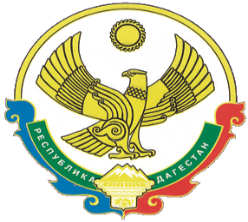 А Д М И Н И С Т Р А Ц И ЯМУНИЦИПАЛЬНОГО РАЙОНА «ЦУНТИНСКИЙ РАЙОН»РЕСПУБЛИКИ ДАГЕСТАНПОСТАНОВЛЕНИЕ     от 22 февраля 2019 г.                                                              № 35/аОб утверждении муниципальной программы «Формирование современной городской среды» муниципального района «Цунтинский район» Республики Дагестан на 2019-2024 годы»            В соответствии с федеральными законами от 6 октября 2003г. №131-ФЗ «Об общих принципах организации местного самоуправления в Российской Федерации», постановлением Правительства Российской Федерации от 10 февраля 2017г. № 169 «Об утверждении правил предоставления и распределения субсидий из федерального бюджета бюджетам субъектов Российской Федерации на поддержку государственных программ субъектов Российской Федерации и муниципальных программ формирования современной городской среды», приказом Минстроя России от 6 апреля 2017г. № 691/пр «Об утверждении методических рекомендаций по подготовке государственных программ субъектов Российской Федерации и муниципальных программ формирования современной городской среды в рамках реализации приоритетного проекта «Формирование комфортной городской среды» на 2019 – 2024 годы», постановлением Правительства Республики Дагестан от 31 августа 2017г. №195 «Об утверждении государственной программы Республики Дагестан «Формирование современной городской среды в Республике Дагестан» на 2019-2024 годы, постановлением Правительства Республики Дагестан от 14 марта 2017г. № 61а «О внесении изменений в государственную программу Республики Дагестан «Развитие жилищного строительства в Республике Дагестан», Администрация муниципального района «Цунтинский район» Республики Дагестан постановляет:Утвердить прилагаемую муниципальную программу «Формирование современной городской среды» муниципального района «Цунтинский район» Республики Дагестан на 2019-2024 годы».Руководителю МКУ «СМИ и ТО МР «Цунтинский район» (Султанов М.О.) разместить на официальном сайте администрации муниципального района «Цунтинский район».Ответственному по ведению информационного ресурса ГИС «ЖКХ» (Магомедов Х.С.) разместить настоящее постановление с программой в ГИС «ЖКХ».Настоящее постановление вступает в силу со дня его официального опубликования или размещения на сайте администрации МР «Цунтинский район».Контроль за исполнением настоящего постановления возложить на заместителя Главы Администрации муниципального района «Цунтинский район» Республики Дагестан Шамилова М.Х.                Глава МР «Цунтинский район»                                              Ш.Магомедов 